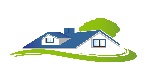                Nova Build Sénégal sarlConstruction - Rénovation - Bâtiments Travaux Publiques - Import-Export